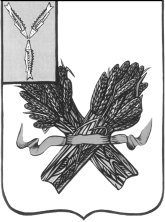 АДМИНИСТРАЦИЯДАВЫДОВСКОГО МУНИЦИПАЛЬНОГО ОБРАЗОВАНИЯПУГАЧЕВСКОГО МУНИЦИПАЛЬНОГО РАЙОНАСАРАТОВСКОЙ ОБЛАСТИПОСТАНОВЛЕНИЕ			         от 17 января 2024 года № 5 Об утверждении муниципальной  программы «Развитие систем коммунальной инфраструктуры в Давыдовском муниципальном образовании Пугачевского муниципального района  Саратовской области на 2024 год»            В соответствии с Федеральным законом от 06.10.2003 № 131-ФЗ «Об общих принципах организации местного самоуправления в Российской Федерации», Федерального закона от 23 ноября 2009 г. № 261 – ФЗ «Об энергосбережении и о повышении энергетической эффективности и о внесении изменений в отдельные законодательные акты Российской Федерации», руководствуясь Уставом Давыдовского муниципального образования Пугачевского муниципального района Саратовской области, администрация Давыдовского муниципального образования Пугачевского муниципального района Саратовской области ПОСТАНОВЛЯЕТ: 1. Утвердить муниципальную программу «Развитие систем коммунальной инфраструктуры в Давыдовском муниципальном образовании Пугачевского муниципального района Саратовской области на 2024 год.»2. Опубликовать настоящее постановление в «Информационном бюллетене» Давыдовского муниципального образования Пугачевского муниципального района Саратовской области и разместить на официальном сайте Давыдовского муниципального образования в сети «Интернет».3. Контроль за исполнением настоящего постановления возложить на главу Давыдовского муниципального образования.        4. Настоящее постановление вступает в силу со дня его официального опубликования .Глава Давыдовскогомуниципального образования                                        А.Г. Тарасов                                                                                   Приложение                                                                                    к постановлению администрации                                                                                  Давыдовского муниципального                                                                                          образования Пугачевского муниципального                                                                                    района  Саратовской области                                                                                   от  17.01.2024 года № 5                  МУНИЦИПАЛЬНАЯ ПРОГРАММА«Развитие систем коммунальной инфраструктуры в Давыдовском муниципальном образовании Пугачевского муниципального района Саратовской области на 2024 год.»2024 г.ПАСПОРТМУНИЦИПАЛЬНОЙ ПРОГРАММЫ«Развитие систем коммунальной инфраструктуры в Давыдовском муниципальном образовании Пугачевского муниципального района Саратовской области на 2024 год.»Общие положенияПравовой основой для разработки Программы являются следующие нормативные документы:Федеральный закон от 06 октября 2003 года  № 131-ФЗ «Об общих принципах организации местного самоуправления в Российской Федерации»;Федеральный закон от 27 ноября 2009 года № 261-ФЗ «Об энергосбережении и о повышении энергетической эффективности и о внесении изменений в отдельные законодательные акты Российской Федерации»Постановление Правительства РФ от 24 мая 2007 года  № 316 «Об утверждении правил определения условий деятельности организаций коммунального комплекса, объективное изменение которых влияет на стоимость товаров и услуг этих организаций»;Федеральный закон от 07.12.2011 г. №146 –ФЗ «О водоснабжении и водоотведении» (с 01.01.2013 г.)Устав Давыдовского муниципального образования Пугачевского муниципального района  муниципального района Саратовской  области;Программа комплексного развития систем коммунальной инфраструктуры Давыдовского муниципального образования на перспективный период является важнейшим инструментом, обеспечивающим развитие коммунальных систем и объектов в соответствии с потребностями жилищного и промышленного строительства, повышающим качество производимых для потребителей коммунальных услуг, а также способствующим улучшению экологической ситуации на территории муниципального образования.В частности, для муниципального образования Программа является:инструментом комплексного управления и оптимизации развития системы коммунальной инфраструктуры, т.к. позволяет увязать вместе по целям и темпам развития все коммунальные системы, выявить проблемные точки и в условиях ограниченности ресурсов оптимизировать их для решения наиболее острых проблем муниципального образования;инструментом управления (в том числе посредством мониторинга) предприятиями всех форм собственности, функционирующими в коммунальной сфере, т.к. позволяет влиять на планы развития и мотивацию этих компаний в интересах муниципального образования, а также с помощью системы мониторинга оценивать и контролировать деятельность данных компаний;необходимой базой для разработки производственных и инвестиционных программ организаций коммунального комплекса, которые, в свою очередь, являются обоснованием для установления тарифов;механизмом эффективного управления муниципальными расходами, т.к. позволяет выявить первоочередные задачи муниципального образования в сфере развития коммунальной инфраструктуры, а также выявить реальные направления расходов предприятий, функционирующих в коммунальной сфере;необходимое условие для получения финансовой поддержки на федеральном уровне.Программа направлена на осуществление надежного и устойчивого обеспечения потребителей коммунальными услугами надлежащего качества, снижение износа объектов коммунальной инфраструктуры, обеспечение инженерной инфраструктурой земельных участков, определенных правилами землепользования и застройки муниципального образования Давыдовского муниципального образования Пугачевского муниципального района Саратовской области  применительно к части территории в качестве зон территориального развития. В основу формирования и реализации Программы комплексного развития систем коммунальной инфраструктуры муниципального образования положены следующие принципы:мероприятия и решения Программы комплексного развития,  обеспечивающие достижение поставленных целей;рассмотрение Программы комплексного развития коммунальной инфраструктуры  муниципального образования как единой системы с учетом взаимного влияния разделов и мероприятий Программы;формирование Программы развития коммунальной инфраструктуры во взаимосвязи с различными целевыми Программами (федеральными, областными, муниципальными), реализуемыми на территории муниципального образования.Программа определяет основные направления развития коммунальной инфраструктуры, в части объектов водоснабжения, водоотведения, теплоснабжения, электроснабжения, а также объектов, используемых для утилизации (захоронения) твердых бытовых отходов. Таким образом, Программа комплексного развития систем коммунальной инфраструктуры Давыдовского муниципального образования Пугачевского муниципального района Саратовской области представляет собой увязанный по целям, задачам и срокам осуществления перечень мероприятий, направленных на обеспечение функционирования и развития коммунальной инфраструктуры муниципального образования на период 2024 года, а также содержит перспективные мероприятия, сроки реализации которых могут быть изменены в силу объективных обстоятельств. Основополагающим аспектом Программы является система программных мероприятий по различным направлениям развития коммунальной инфраструктуры. Программой определены механизмы реализации основных ее направлений, ожидаемые результаты реализации Программы и потенциальные показатели оценки эффективности мероприятий, включаемых в Программу. Данная Программа ориентирована на устойчивое развитие Давыдовского муниципального образования, под которым предполагается обеспечение существенного прогресса в развитии экономики, повышение уровня жизни и условий проживания населения, долговременная экологическая безопасность поселения и смежных территорий, рациональное использование всех видов ресурсов, современные методы организации инженерных систем. Программа в полной мере соответствует государственной политике реформирования жилищно-коммунального комплекса Российской Федерации. 2. Характеристика состояния коммунальной инфраструктурыДавыдовского муниципального образования  Пугачевского муниципального района Саратовской  области2.1 ВОДОСНАБЖЕНИЕИсточником централизованного водоснабжения поселения являются подземные воды и река Большой Иргиз, питьевые пруды.  Характеристика водозаборовСовершенствование и расширение системы водоснабжения необходимо для улучшения экологического состояния, защиты здоровья жителей муниципального образования.Централизованная система водоснабжения муниципального образования должна представлять собой развитый комплекс сооружений и сетей, который удовлетворяет, в первую очередь, потребности в части надежного водоснабжения, а также потребности населения в обеспечении питьевой водой с выполнением требований по охране окружающей среды и нормативных требований к качеству питьевой воды.Однако решение задач, связанных с построением эффективной системы водоснабжения на территории муниципального образования - это долгий и дорогостоящий процесс, который требует комплексного подхода к решению первоочередных задач в рамках разрабатываемой Программы.2.2 ВОДООТВЕДЕНИЕ Централизованной канализационной сети в Давыдовском муниципальном образовании нет. В основном на  территориях используются септики – отстойники, выгреба, локальные очистные сооружения с выпуском на рельеф. Таким образом, система водоотведения  в муниципальном образовании, являясь необходимым дополнением действующей системы водоснабжения, также нуждается в реконструкции и обновлении. Эффективно работающий комплекс водоснабжения и водоотведения призван создать, в первую очередь, комфортные условия проживания для населения муниципального образования, а также обеспечить нормальное функционирование    хозяйствующих субъектов, расположенных на территории муниципального образования. Достижение указанных целей возможно в рамках предлагаемой программы комплексного развития систем коммунальной инфраструктуры муниципального образования Давыдовского муниципального образования Пугачевского муниципального района Саратовской  области.2.3 ТЕПЛОСНАБЖЕНИЕ           В настоящее время населенные пункты Давыдовского муниципального образования Пугачевского муниципального района  Саратовской области обеспечены централизованным газоснабжением, но  имеется также печное отопление и отоплением с использованием электроприборов.         Основным потребителем услуг теплоснабжения является население  Давыдовского муниципального образования.Анализ существующего состояния в системе теплоснабжения муниципального образования выявил низкий уровень защищенности тепловых сетей от коррозии вследствие недостаточного применения антикоррозионной защиты.Возникновение указанной проблемы обусловлено хроническим недофинансированием, как системы теплоснабжения, так и всей системы коммунальной инфраструктуры и жилищно-коммунального хозяйства в целом.2.4 ЭЛЕКТРОСНАБЖЕНИЕЭлектроснабжение Давыдовского муниципального образования Пугачевского  муниципального района Саратовской области осуществляется централизованно. Распределение электроэнергии по потребителям к подстанциям энергосистемы осуществляется кабелями  через сеть распределительных пунктов и трансформаторных подстанций.  Передачу электрической энергии  на территории муниципального образования осуществляет публичное акционерное общество «САРАТОВЭНЕРГО». Потребители электроэнергии рассчитываются за потребленную электроэнергию по заключенным договорам с ПАО «Саратовэнерго».В целом, основной  проблемой электроснабжения  муниципального образования является износ сетей электроснабжения и оборудования трансформаторных подстанций, соответственно, необходимость их частичного восстановления и замены устаревшего оборудования на современное.Необходимо проведение ряда  мероприятий  для обеспечения надежного и бесперебойного снабжения потребителей электроэнергией, удовлетворения возрастающего спроса на электрическую энергию и мощность, улучшения качества напряжения у потребителей и снижения потерь электроэнергии.Основные цели и задачи реализации программыСтратегической целью Программы является создание условий для эффективного функционирования и  развития систем коммунальной инфраструктуры  муниципального образования Давыдовского муниципального образования, обеспечивающих безопасные и комфортные условия проживания граждан, надежное и качественное обеспечение коммунальными услугами объектов социальной сферы и коммерческих потребителей, улучшение экологической обстановки на территории муниципального образования.Также целями Программы развития систем коммунальной инфраструктуры Давыдовского муниципального образования Пугачевского муниципального района Саратовской области на перспективный период в 2024 году являются: обеспечение доступности, надежности и стабильности услуг по тепло-, электро-, водоснабжению и водоотведению на основе полного удовлетворения спроса потребителей;приведение коммунальной инфраструктуры муниципального образования в соответствие со стандартами качества, обеспечивающими комфортные условия проживания населения муниципального образования;повышение инвестиционной привлекательности предприятий коммунальной инфраструктуры.Условием достижения целей Программы является решение следующих основных задач:Повышение эффективности управления коммунальной инфраструктурой муниципального образования.Инженерно-техническая оптимизация и модернизация коммунальных систем.Взаимосвязанное перспективное планирование развития коммунальных систем.Создание рентабельного, эффективного комплекса коммунальных инфраструктур, способных к бездотационному развитию.Обоснование мероприятий по комплексной реконструкции и модернизации объектов коммунальной инфраструктуры.Повышение надежности систем и качества предоставления коммунальных услуг.Совершенствование механизмов развития энергосбережения и повышения энергоэффективности коммунальной инфраструктуры.Обеспечение сбалансированности интересов субъектов коммунальной инфраструктуры и потребителей.Создание экономических, организационно-правовых и других условий, обеспечивающих благоприятные факторы для реализации Программы.Улучшение состояния окружающей среды, способствующей экологической безопасности развития муниципального образования, а также созданию благоприятных условий для проживания.Для качественного выполнения вышеперечисленных задач мероприятия, включаемые в Программу, должны быть сбалансированы по срокам и рассчитаны на достижение конкретных целей, а также учитывать перспективы развития систем коммунальной инфраструктуры в соответствии с перспективным планированием территории муниципального образования.                                     4. Система программных мероприятий Программные мероприятия направлены на решение задач Программы и обеспечивают преемственность государственной политики в части  реформирования жилищно - коммунального хозяйства на местном уровне. Мероприятия, включенные в Программу, базируются на данных, отражающих перспективы территориального развития поселения, которые представлены в правилах землепользования и застройки муниципального образования Давыдовского муниципального образования  Пугачевского муниципального района Саратовской  области применительно к части территории.Реализация программных мероприятий должна осуществляться во взаимодействии с другими программами и мероприятиями, в рамках которых осуществляются инфраструктурные и социально-экономические преобразования на территории Давыдовского муниципального образования  Пугачевского муниципального района Саратовской  области.Мероприятия, представленные в плане реализации мероприятий Программы, объединены по 4 направлениям в соответствии с их содержанием и назначением. Программа содержит перспективные мероприятия, сроки реализации которых могут быть изменены в силу объективных обстоятельств.По каждому из направлений программных мероприятий предусматривается решение задач, масштабность которых может варьироваться с учетом имеющихся ресурсов. Основными критериями выбора мероприятий по каждому направлению явились следующие аспекты:степень износа уже имеющихся объектов системы коммунальной инфраструктуры;наличие морально и физически устаревшего оборудования;неудовлетворительное состояние водоочистных сооружений;недостаточный уровень использования ресурсосберегающих технологий в рамках всей коммунальной инфраструктуры муниципального образования;наличие проблем в области экологии и охраны окружающей среды, связанных с функционированием объектов коммунальной инфраструктуры муниципального образования;приоритетные задачи развития территории. 5. Механизм реализации программы.Администрация Давыдовского муниципального образования в рамках настоящей Программы:-осуществляет общее руководство, координацию и контроль за реализацией Программы;-осуществляет обеспечение разработки проектно-сметной документации на строительство, реконструкцию, модернизацию и капитальный ремонт объектов коммунальной инфраструктуры;-заключает с исполнителями необходимые контракты на выполнение работ в соответствие с Федеральным законом от 21 июля 2005 года № 94-ФЗ «О размещении заказов на поставки товаров, выполнение работ, оказание услуг для государственных и муниципальных нужд»;Предложения об изменении положений программы вводится в действие постановлениями Администрации Давыдовского муниципального образования Пугачевского муниципального района Саратовской области.                                          6. Ресурсное обеспечение программы.Общий объем финансирования мероприятий Программы на 2024 год планируется в сумме  – 5881,1 тыс. руб., в том числе:– средства областного бюджета в сумме – 5881,1 тыс. рублей (прогнозно).       Объемы  финансирования  Программы  подлежат     уточнению   при   формировании   бюджета муниципального образования    на соответствующий год и плановый период, исходя из возможностей бюджета и степени реализации мероприятий.7. Управление реализацией программы и контроль за ходом ее исполнения.Контроль за ходом реализации Программы, обеспечивает согласование действий по подготовке и реализации программных мероприятий, целевому и эффективному использованию бюджетных средств, а также подготавливает информацию о ходе реализации Программы за отчетный квартал и за год.Корректировка Программы, в том числе включение в нее новых мероприятий, а также продление срока ее реализации осуществляется в установленном порядке по предложению разработчиков Программы.8.Оценка эффективности реализации программы.Оценка эффективности реализации муниципальной программы производится в соответствии с Порядком проведения и критериев ежегодной оценки эффективности реализации муниципальных программ Давыдовского  муниципального образования Пугачевского муниципального района Саратовской области, утвержденного постановлением администрации Давыдовского муниципального образования  от 06.09.2018 года № 76 «Об утверждении Порядка проведения и критериев ежегодной оценки эффективности реализации муниципальных программ Давыдовского  муниципального образования Пугачевского муниципального района Саратовской области».	9 .Объемы финансирования программы.	Полное наименование ПрограммыМуниципальная программа «Развитие систем коммунальной инфраструктуры в Давыдовском муниципальном образовании Пугачевского муниципального района Саратовской области на 2024 год»  (далее - Программа)Основания для разработки ПрограммыФедеральный закон от 06.10.2003  № 131-ФЗ «Об общих принципах организации местного самоуправления в Российской Федерации»;Федеральный закон от 27.11.2009 № 261-ФЗ «Об энергосбережении и о повышении энергетической эффективности и о внесении изменений в отдельные законодательные акты Российской Федерации»;Постановление Правительства РФ от 24.05.2007 № 316 «Об утверждении правил определения условий деятельности организаций коммунального комплекса, объективное изменение которых влияет на стоимость товаров и услуг этих организаций»;Федеральный закон от 07.12.2011 г. №146-ФЗ «О водоснабжении и водоотведении» (с 01.01.2013 г.);Устав Давыдовского муниципального образования Пугачевского муниципального района  Саратовской области.Срок реализации Программы 2024 год. Цель ПрограммыОпределение стратегических задач развития систем коммунальной инфраструктуры Давыдовского муниципального образования.Создание условий для эффективного функционирования и  развития систем коммунальной инфраструктуры Давыдовского муниципального образования, обеспечивающих: безопасные и комфортные условия проживания граждан;надежное и качественное обеспечение коммунальными услугами объектов социальной сферы и коммерческих потребителей;улучшение экологической обстановки на территории Давыдовского муниципального образования.Задачи Программы-Повышение эффективности управления коммунальной инфраструктурой муниципального образования.-Инженерно-техническая оптимизация и модернизация коммунальных систем.-Взаимосвязанное перспективное планирование развития коммунальных систем.-Обоснование мероприятий по комплексной реконструкции и модернизации объектов коммунальной инфраструктуры муниципального образования.-Совершенствование механизмов снижения стоимости коммунальных услуг на основе ограничения роста издержек отраслевых предприятий при сохранении (повышении) качества предоставления услуг и устойчивости функционирования коммунальной инфраструктуры в долгосрочной перспективе.-Совершенствование механизмов развития энергосбережения и повышения энергоэффективности коммунальной инфраструктуры.-Обеспечение сбалансированности интересов субъектов коммунальной инфраструктуры и потребителей.-Создание экономических, организационно-правовых и других условий, обеспечивающих благоприятные факторы для реализации Программы.-Улучшение состояния окружающей среды, способствующей экологической безопасности развития муниципального образования, а также созданию благоприятных условий для проживания.Финансирование мероприятий ПрограммыОбщий объем финансирования мероприятий Программы на 2024 год планируется в сумме  – 5881,1 тыс. руб., в том числе:– средства областного бюджета в сумме – 5881,1 тыс. рублей (прогнозно);Ожидаемые результаты реализации ПрограммыОбеспечение централизованным водоснабжением и водоотведением,  теплоснабжением, электроснабжением территории муниципального образования.Улучшение качественных показателей питьевой воды, показателей очистки сточных вод.Улучшение санитарно-гигиенических условий проживания населения, экологической обстановки на территории муниципального образования.Обеспечение бесперебойного водоснабжения, теплоснабжения, электроснабжения муниципального образования.Увеличение количества потребителей услуг, а также объема сбора средств за предоставленные услуги.Снижение себестоимости тепло-, электро-, водоснабжения, водоотведения и повышение рентабельности работы предприятий коммунальной инфраструктуры.Снижение потерь тепловой и электрической энергии, утечек водных ресурсов, в том числе за счет снижения числа ремонтов, а также ресурсосбережения.Ограничение роста тарифов на коммунальные услуги за счет экономии затрат предприятий.Увеличение уровня инвестиционной привлекательности отрасли.Разработчик ПрограммыАдминистрация Давыдовского муниципального образования Пугачевского муниципального района Саратовской областиОтветственные исполнители программных мероприятий Администрация Давыдовского муниципального образования Пугачевского муниципального района Саратовской областиСистема организации контроля за исполнением ПрограммыКонтроль за ходом реализации программы осуществляется Главой Давыдовского муниципального образования Пугачевского муниципального района Саратовской областиНаселенный пунктИсточник водоснабжения: поверхностный(реки,пруды), подземный (скважина, колодцы), количество подаваемой воды в суткиПротяженность водопроводных сетейПроблемы(с указанием примерного объема необходимых средств на восстановительные работы, замену оборудования и т.д.)с. ДавыдовкаПоверхностный- р. Б. Иргиз., забор воды из реки-насосами- 180 м3/сут.Протяженность водопроводной сети-13,45 км.2017-2019 гг. была осуществлена реконструкция водопроводных сетей.пос. Монастырский Поверхностный- р. Б. Иргиз., забор воды из реки-насосами  60 м3/сутПротяженность водопроводной сети- 1,2 км.В  2009г.установлена новая водонапорная башня  .пос. СмелостьВодоразборный колодец- 2 шт.Необходимо  устройство водозабора на р.Б.Иргизпос. СадовыйПоверхностный- р. Б. Иргиз., забор воды из реки-насосами 80 м3/сутПротяженность водопроводной сети-3,6 км. Необходимо  устройство водозабора на р.Б.Иргиз и установка  водонапорной башни  пос. ЗаречныйПодземный-самизливающаяся скважина-1, глубина  м-        115 м3/сут.Протяженность водопроводной сети 1кмТребуется  бурение скважины и установка  водонапорной башни  пос. КраснореченскийВодоразборные колодцы  2шт.Устройство водоразборного колодца пос. ЧапаевскийПоверхностный-пруд Средний, забор воды из пруда насосом-300 м3/сут	Пруд Верхний, забор воды насосом –300 м3/сут.Протяженность водопроводной сети-7 км.Требуется реконструкция водопроводных сетей и водозаборных сооружений.пос. Новая ЖизньПоверхностный-пруд Новая Жизнь, забор воды из пруда насосом-50м3/сут	Протяженность водопроводной сети-2 км.Требуется реконструкция водопроводных сетей и водозаборных сооружений.пос. ЛагунихинскийПоверхностный-пруд Лагунихинский, забор воды из пруда насосом-30м3/сут	Протяженность водопроводной сети-1.5 км. Требуется реконструкция водопроводных сетей и водозаборных сооружений.пос. ТамбовскийПоверхностный-пруд Тамбовский, забор воды из пруда насосом-50м3/сут	Протяженность водопроводной сети-1.5 км. В 2000 году заменена водопроводная сеть по всему поселку. с. ПрипольноеПоверхностный-пруд Припольный, забор воды из пруда насосом-50м3/сут.	Протяженность водопроводной сети-1 км. Требуется реконструкция водопроводных сетей и водозаборных сооружений.пос. ВишневыйПоверхностный-пруд Вишневый, забор воды из пруда насосом-50м3/сут	Протяженность водопроводной сети-1,5 км. Требуется реконструкция водопроводных сетей и водозаборных сооружений.№п/пНаименование мероприятийИсточник финансированияОбъемы финансирования  (тыс.руб.)№п/пНаименование мероприятийИсточник финансирования2024 год1Ремонт и развитие водопроводной сети в Давыдовском муниципальном образовании:5881,11.1. Ремонт и развитие водопроводной сети(Ремонт (реконструкция) линейного водопровода от водозабора р.Б.Иргиз к п.Заречный)Областной бюджет5881,1ИТОГО:- средства бюджета, предусмотренные для реализации муниципальной  программы «Развитие систем коммунальной инфраструктуры в Давыдовском муниципальном образовании Пугачевского муниципального района Саратовской области на 2024 год»5881,1